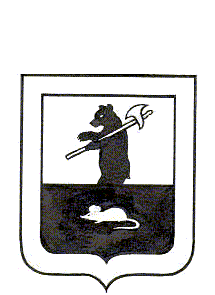 АДМИНИСТРАЦИЯ ГОРОДСКОГО ПОСЕЛЕНИЯ МЫШКИНПОСТАНОВЛЕНИЕг. Мышкин23.03.2023                                                                                                                       № 44О  мерах по обеспечению безопасностилюдей на водных объектах в весенне - летний период 2023 годаВ соответствии с  Федеральным законом от 6 октября 2003 года № 131-ФЗ «Об общих принципах организации местного самоуправления в Российской Федерации»,  постановлением Администрации Ярославской области  от  22 мая 2007 года № 164 «Об утверждении Правил охраны жизни людей на водных объектах Ярославской области и Правил пользования водными объектами для плавания на маломерных судах в Ярославской области», в целях обеспечения безопасности в местах массового отдыха населения на водных объектах городского поселения Мышкин в весенне – летний период 2023 года, ПОСТАНОВЛЯЕТ:        1. Утвердить План мероприятий по обеспечению  безопасности людей на водных объектах на территории городского поселения Мышкин в весенне - летний период 2023 года (приложение № 1).       2. Назначить ответственным за обеспечение безопасности людей на водных объектах в весенне - летний период 2023 года заместителя Главы Администрации городского поселения Мышкин.       3. Опубликовать настоящее постановление в газете «Волжские зори» и разместить на официальном сайте городского поселения Мышкин в информационно-телекоммуникационной сети «Интернет».       4. Контроль за исполнением настоящего постановления оставляю за собой.      5. Настоящее постановление вступает в силу с момента подписания. Глава городскогопоселения Мышкин                                                                     	        А.А. КошутинаПриложение №1 к постановлению Администрации городского поселения Мышкинот 23.03.2023 №44П Л А Нмероприятий по обеспечению  безопасности людей на водных объектах в весенне – летний период 2023 года на территории городского поселения МышкинОсновные задачиОбеспечение безопасности людей на водных объектах городского поселения Мышкин.Организация первоочередных мероприятий к безаварийному пропуску весеннего половодья.Организация учета и контроля в городском поселении Мышкин за местами традиционного массового отдыха людей.Организация учета и контроль в городском поселении Мышкин опасных мест, запрещенных для купания.Организация пропагандистской и профилактической работы в организациях, предприятиях и учреждениях по вопросам предупреждения происшествий на водных объектах.Освещение в средствах массовой информации материалов по вопросам обеспечения безопасности на водных объектах.№ п/пНаименование мероприятийСрок исполнения ИсполнителиОтметка о выполнении12345Организация проведения превентивных организационных и инженерно – технических мероприятий по смягчению последствий весеннего половодья (расчистка водоотводных каналов и водопропускных труб, очистка ливневых и канализационных стоков).март-апрельКопич С.Ю.   - заместитель председателя  КЧС и ПБ;Суслова Т.А.– секретарь КЧС и ПБ;Рощин С.А.  - член КЧС и ПБ;Уточнение состояния дорог, мостов (переправ),   наличия местных переправочных средств  в  районах предполагаемых действий.март-апрельКопич С.Ю.– заместитель председателя КЧС и ПБ;Рощин С.А.  - член КЧС и ПБ;Проведение уточнения технических средств в ТСЖ  для откачки воды в подтапливаемых подвальных помещениях (строениях) жилого фонда.март  Суслова Т.А.– секретарь КЧС и ПБ;Рощин С.А.    - член КЧС и ПБ;Организация патрулирования оперативной группой совместно с полицией  общественной безопасности по ограничению выхода людей на лед в период  весеннего половодья.с  9 марта  Кошутина А.А.- председатель КЧС и ПБ Копич С.Ю.    – заместитель председателя КЧС и ПБ;Рощин С.А.    - член КЧС и ПБ;Проведение организационно-технических мероприятий по улучшению хозяйственно-питьевого и противопожарного водоснабжения в период маловодья.март  Кошутина А.А.- председатель КЧС и ПБ Копич С.Ю.– заместитель председателя КЧС и ПБ;Суслова Т.А. –  секретарь КЧС и ПБ;Рощин С.А.    - член КЧС и ПБ;Организация  и разработка плана - графика работы  оперативных групп КЧС И ОПБ Мышкинского МР и городского поселения Мышкин  с предоставлением докладов в  ГУ  МЧС России по Ярославской области. с 9 мартаКошутина А.А.- председатель КЧС и ПБ Копич.С.Ю.– заместитель председателя КЧС и ПБ;Суслова Т.А.– секретарь КЧС и ПБ;Выполнение мероприятий по ограничению выхода граждан и выезда автотранспортных средств на лед.  март   Копич.С.Ю.– заместитель председателя КЧС и ПБ;Суслова Т.А.– секретарь КЧС и ПБ;Рощин С.А.    - член КЧС и ПБ;Проведение оценки: готовности сил и средств   к весеннему половодью; материальных и финансовых ресурсов для ликвидации ЧС.Подготовка служебной записки на имя Главы Мышкинского МР по результатам оценки готовности.  март Кошутина А.А.- председатель КЧС и ПБ Копич С.Ю.– заместитель председателя КЧС и ПБ;Суслова Т.А. –  секретарь КЧС и ПБ;Рощин С.А.    - член КЧС и ПБ;Осуществление информирования населения через средства массовой информации о паводковой обстановке, о мерах безопасности на воде. весенне -летний периодСуслова Т.А. –  секретарь КЧС и ПБ;Рощин С.А.    - член КЧС и ПБ;Определение перечня потенциально опасных участков водоемов, мест, запрещенных для купания. Обозначение указанных мест соответствующими предупреждающими (запрещающими) знаками.до 20 апреляКопич С.Ю.    – заместитель председателя КЧС и ПБ;Рощин С.А.    - член КЧС и ПБ;Организация по установке в местах массового отдыха населения у водоемов стендов (щитов) с материалами по профилактике несчастных случаев с людьми на воде и извлечениями из Правил охраны жизни на водных объектах Ярославской области.до 30 мая  Суслова Т.А. секретарь КЧС и ПБ;Рощин С.А.    - член КЧС и ПБ;Согласование с начальником  отделения полиции МВД России по Мышкинскому району  порядка организации систематического контроля за поддержанием общественного порядка в традиционных местах массового отдыха людей.июнь-август Кошутина А.А. председатель КЧС и ПБ Копич С.Ю.     – заместитель председателя КЧС и ПБ;Суслова Т.А. –  секретарь КЧС и ПБ;Определение традиционных мест массового отдыха населения на водных объектах.до 10 маяКошутина А.А. председатель КЧС и ПБ Копич С.Ю.     – заместитель председателя КЧС и ПБ;Суслова Т.А.. –  секретарь КЧС и ПБ; Информирование руководителей организаций, независимо от ведомственной принадлежности и форм собственности, о принятии мер по проведению разъяснительной работы с сотрудниками по вопросам обеспечения безопасности людей на водных объектах в весенне – летний период 2023  года.март  Суслова Т.А..–  секретарь КЧС и ПБ;Рощин С.А.    - член КЧС и ПБ;Проверка наличия имеющихся и установка отсутствующих запрещающих аншлагов в необорудованных для купания местах.май  Суслова Т.А.–   секретарь КЧС и ПБ;Рощин С.А.    - член КЧС и ПБ;Контроль за выполнением мероприятий по обеспечению безопасности людей на водных объектах в весенне – летний период 2023  года.март – августКошутина А.А.- председатель КЧС и ПБ Копич С.Ю. заместитель председателя КЧС и ПБ;Суслова Т.А.. –  секретарь КЧС и ПБ;Определение порядка взаимодействия с профессиональными поисково – спасательными формированиями Ярославской области, осуществляющими функции по обеспечению безопасности людей на водных объектах.апрель-август  Кошутина А.А. председатель КЧС и ПБ Копич С.Ю.– заместитель председателя КЧС и ПБ;Суслова Т.А..–  секретарь КЧС и ПБ;Организация проведения водолазного обследования и очистки дна акватории пляжа.март-апрель  Суслова Т.А. секретарь КЧС и ПБ;